Spellings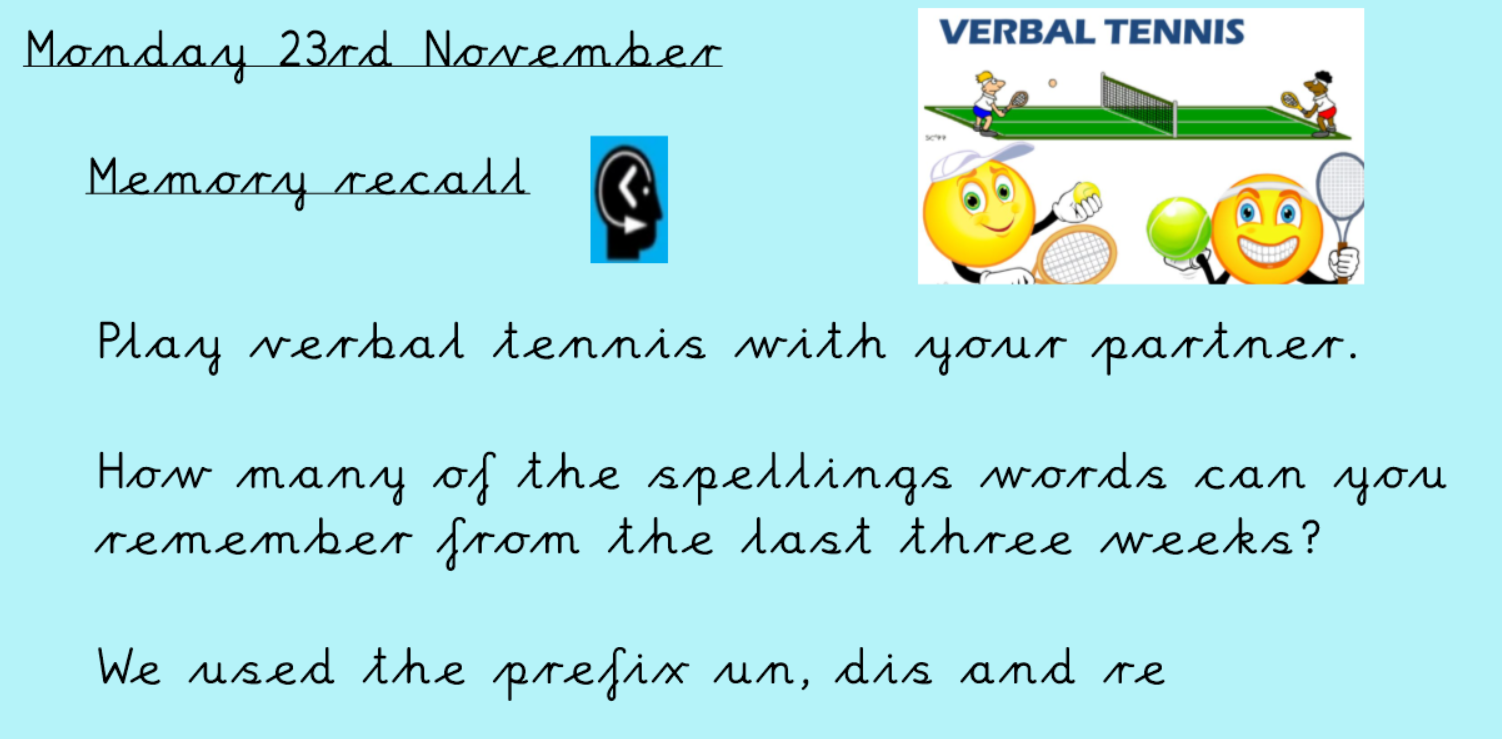 At home, you can talk to your adult and tell them which spellings you have been learning at school using the prefix – un, -dis or –re.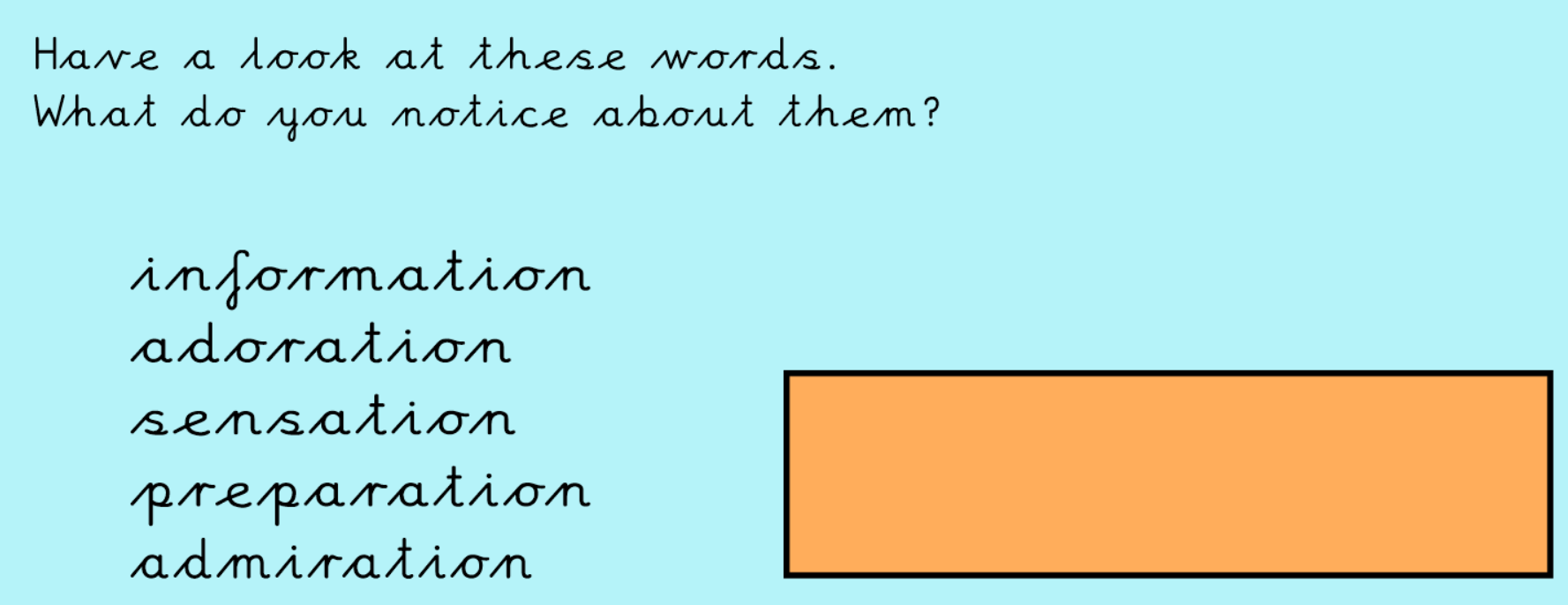 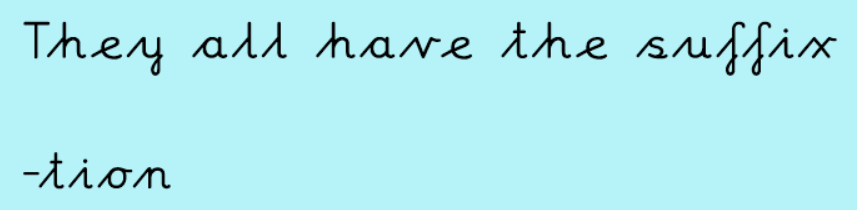 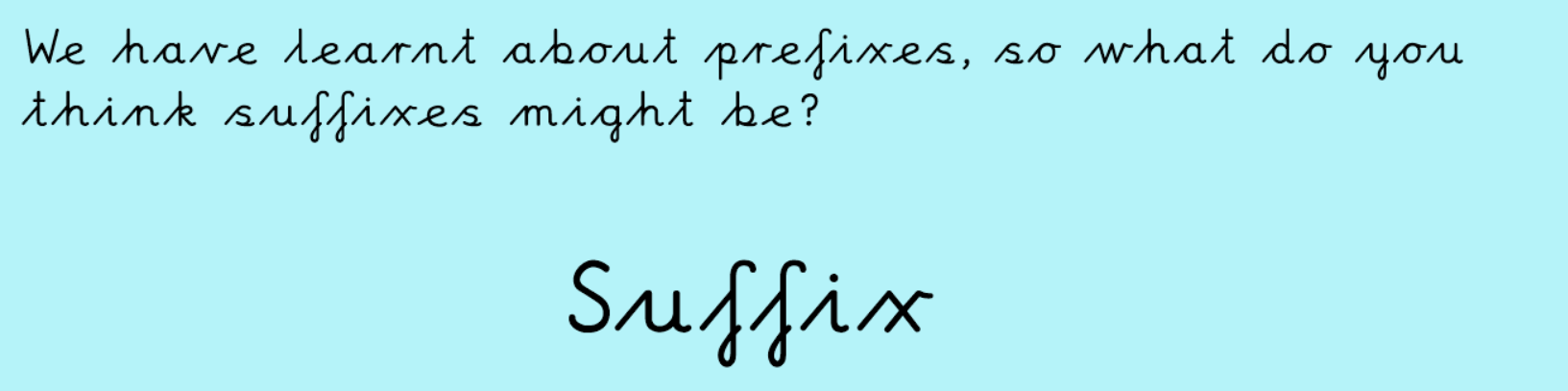 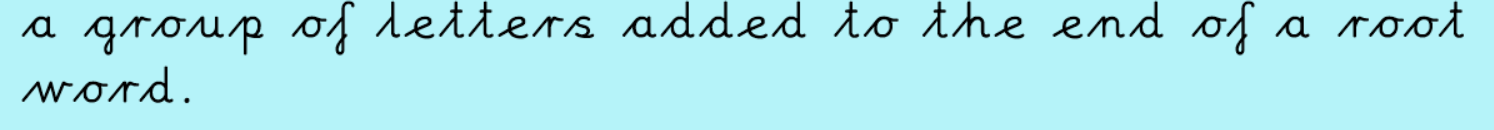 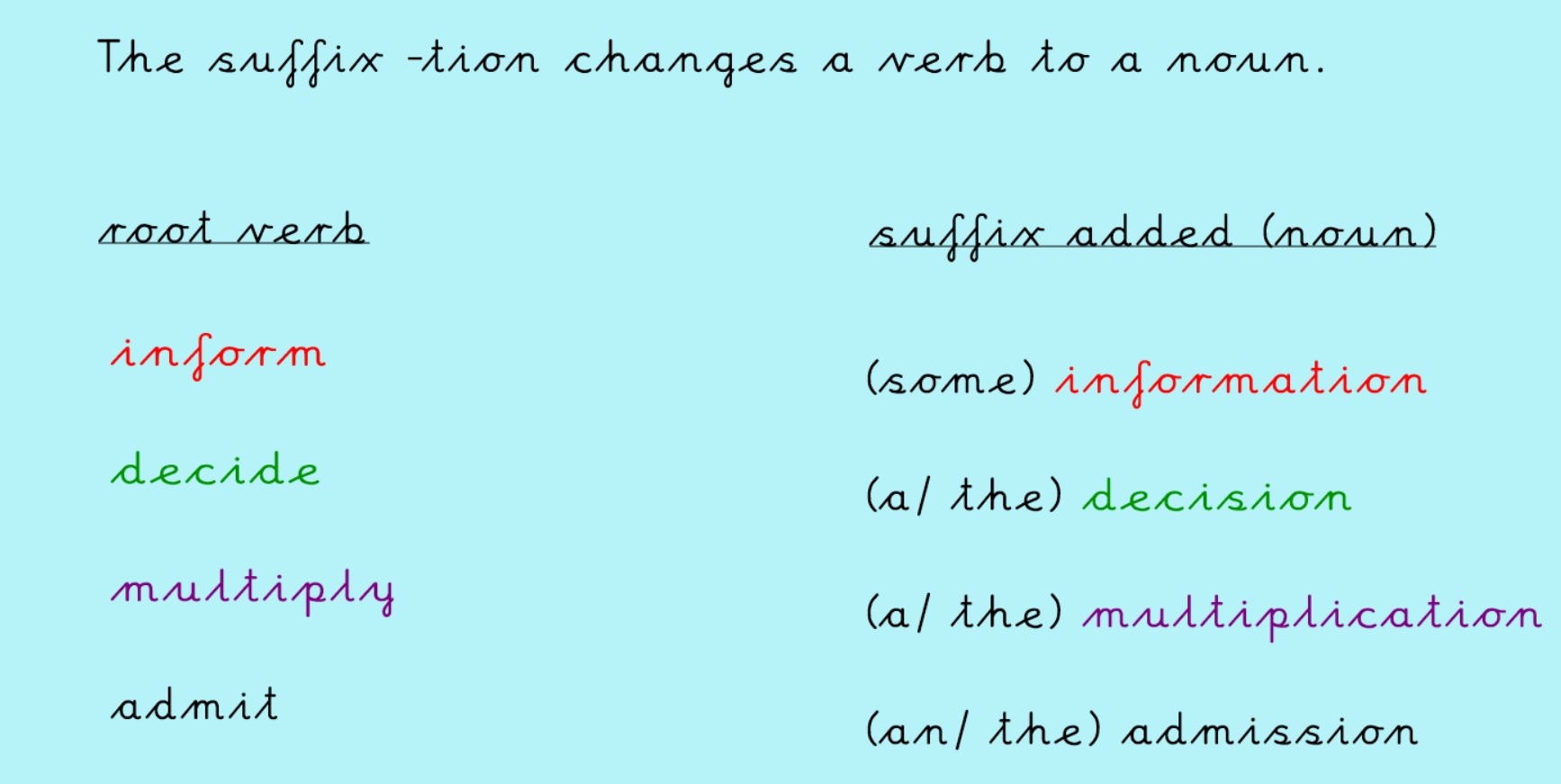 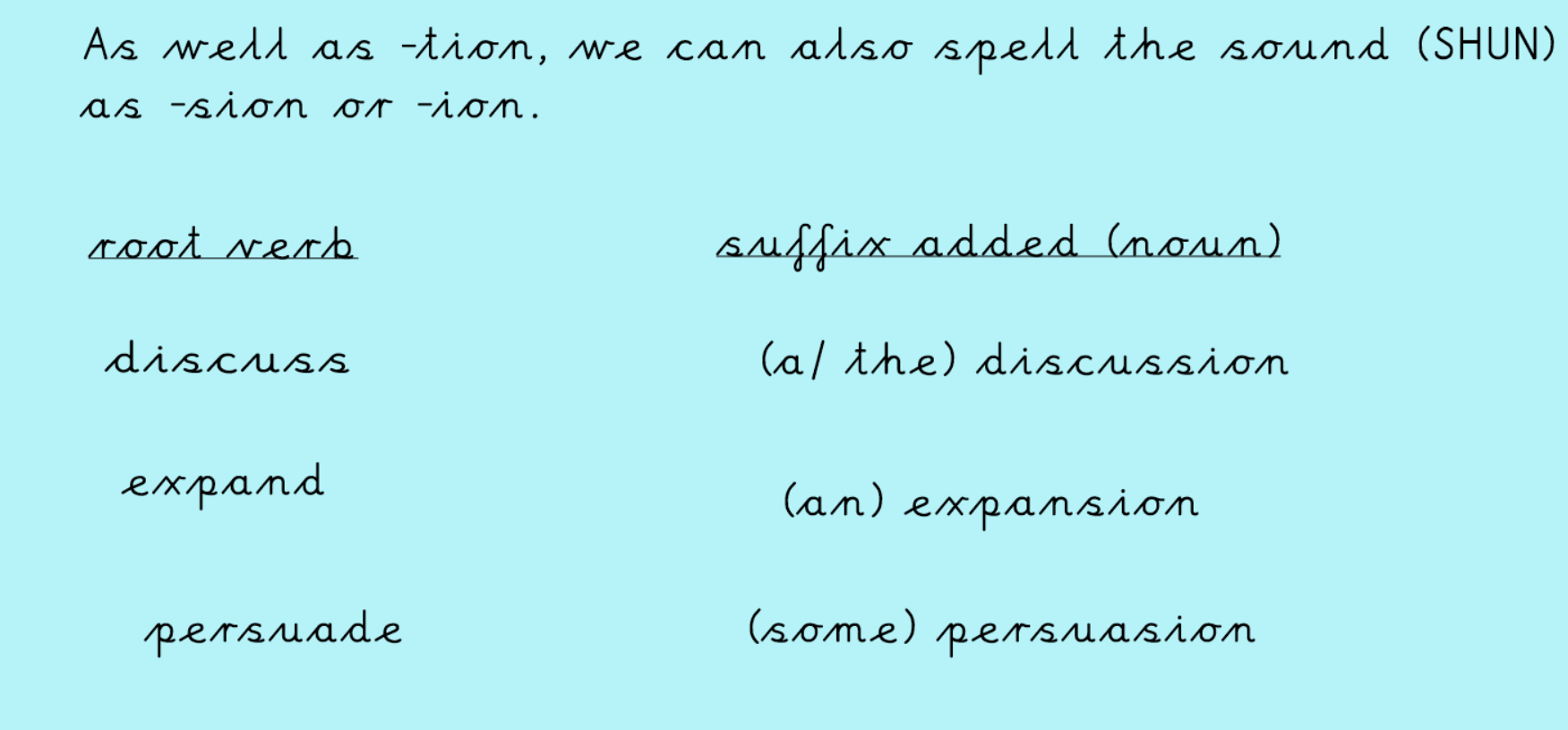 Your Task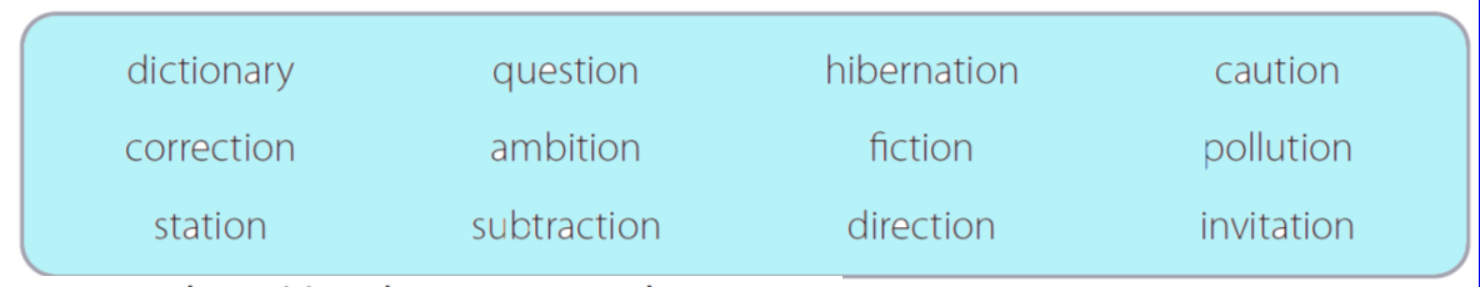 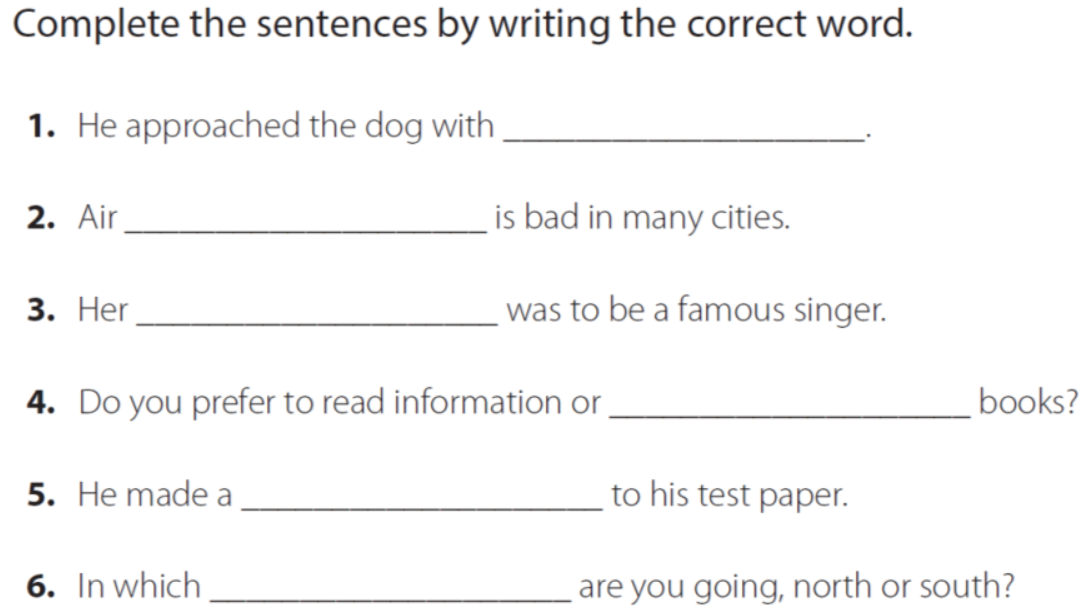 